Дорогие ребята,Запомните значение слов  эндемики КрымаЭндемики Крыма - это такие растения и животные, которые встречаются на территории нашего полуострова и больше нигде на планете.Только у нас, в Крыму обитают следующие эндемикиКуница каменная крымская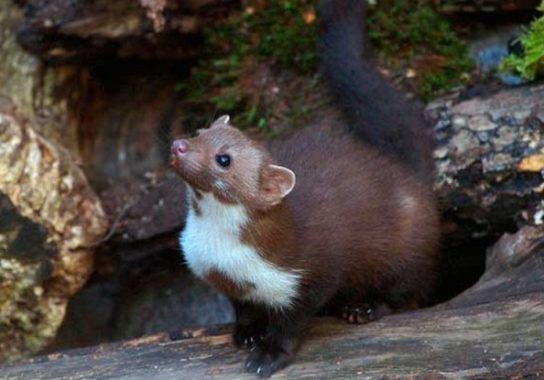 Бурозубка маленькая крымская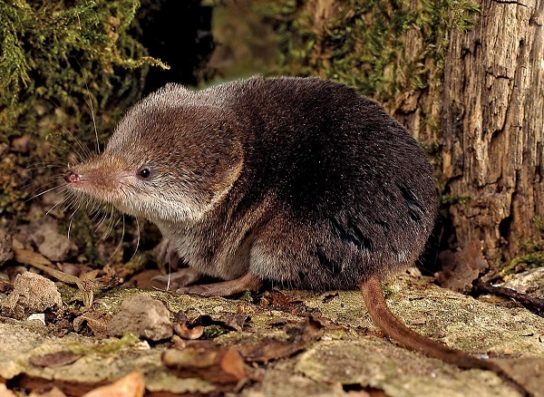 Сойка крымская.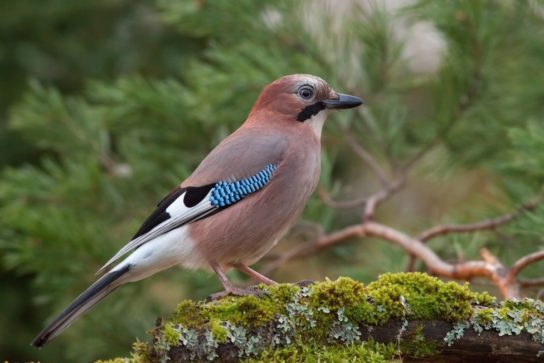 Жужелица крымская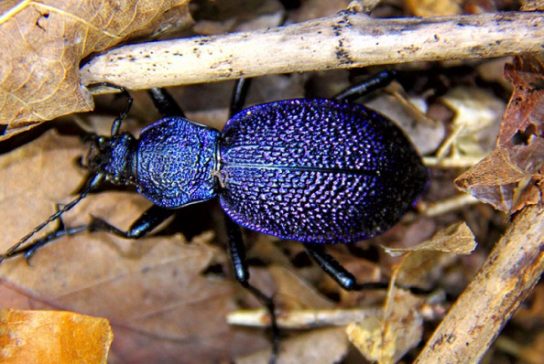 Астрагал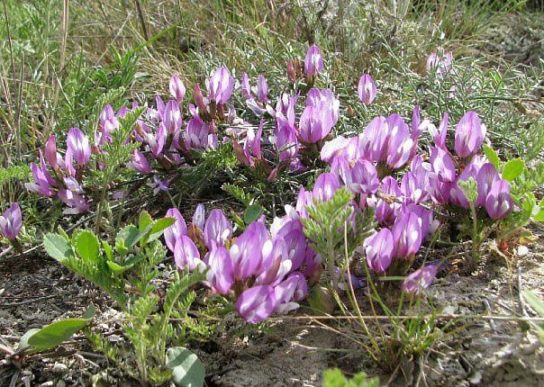 Пион крымский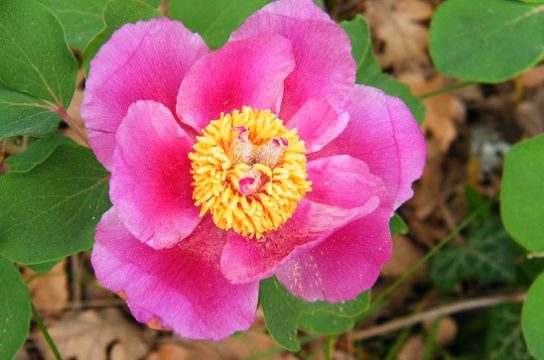 Посмотрите и насладитесь видео о Крымском природном мире. Нигде нет такой чарующей природы.https://www.youtube.com/watch?v=FqGzvN6f1WkА ТЕПЕРЬ ОНЛАЙН –ИГРА о Крыме.https://kupidonia.ru/viktoriny-result/viktorina-pro-krymЖелаю удачи!Дата Внеурочная деятельность17.04.2020.«Умники и умницы»Тема.Растительный мир. Деревья, кустарники, травы. Игра «Эндемики Крыма».Животный мир. Лабиринт «В мире животных». Конкурс «Человек и природа». Размотай паутинку ( задания – шутки). Животный мир в Крыму.